Source: APG15-4/OUT-29(Rev.1)PRELIMINARY VIEWS ON WRC-15 AGENDA ITEM 1.14 DEVELPOED BY APG15-4Agenda Item 1.14:to consider the feasibility of achieving a continuous reference time-scale, whether by the modification of coordinated universal time (UTC) or some other method, and take appropriate action, in accordance with Resolution 653 (WRC-12)APT Preliminary ViewsAPT Members support the studies undertaken by ITU-R WP 7A on the feasibility of achieving a continuous reference time-scale.A continuous international reference time-scale is beneficial for most users, and an appropriate implementation of continuous international time-scale should be developed and agreed by relevant international organizations.A continuous international reference time-scale can be achieved by stopping the insertion of leap seconds in UTC.Suppression of leap seconds reduces the risk of operator error and increases the reliability of systems that depend upon time.The global dissemination of two reference time scales might bring significant risks of confusion, and it would be critical for two such reference time scales to be differentiated in a truly unambiguous manner.Considering its wide applications, the redefinition of UTC must be treated with caution both at the international and national levels.APT Members would need to take this matter into account in APG15-5 with a view to finalize their positions in this regard.Other ViewsAs the global dissemination of two reference time scales might bring significant risks of confusion, one APT member is of the view that Methods B and C2 in the Draft CPM Report should be deleted.____________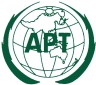 ASIA-PACIFIC TELECOMMUNITYThe APT Conference Preparatory Group for WRC-15The APT Conference Preparatory Group for WRC-15